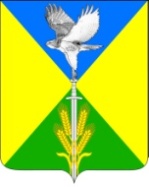 Совет Вольненского сельского поселенияУспенского районаРЕШЕНИЯ56 сессия22 марта 2018 г.                                                            				 № 192с. ВольноеО внесении изменений в Решение Совета Вольненского сельского поселения Успенского района от 08 декабря 2011 года № 156 (с изменениями и дополнениями) «Об утверждении Положения о порядке управления, владения, пользования и распоряжения объектами муниципальной собственности муниципального образования Вольненское сельское поселение Успенского района»В соответствии с Федеральным законом от 3 июля 2016 г. N 366-ФЗ
"О внесении изменений в Федеральный закон "О приватизации государственного и муниципального имущества", руководствуясь Уставом Вольненского сельского поселения Успенского района, Совет Вольненского сельского поселения Успенского района р е ш и л :1. Внести в решение Совета Вольненского сельского поселения Успенского района от 08 декабря 2011 года № 156 «Об утверждении Положения о порядке управления, владения, пользования и распоряжения объектами муниципальной собственности муниципального образования Вольненское сельское поселение Успенского района» (далее – решение), следующие изменения:1.1. пункт 9.15.1 подраздела 9.15 раздела 9 приложения «Положение о порядке управления, владения, пользования и распоряжения объектами муниципальной собственности муниципального образования Вольненское сельское поселение Успенского района» к решению дополнить предложением следующего содержания:«При этом информационное сообщение о продаже посредством публичного предложения размещается в срок не позднее трех месяцев со дня признания аукциона несостоявшимся.»;1.2. в абзаце втором пункта 9.8 раздела 9 приложения «Положение о порядке управления, владения, пользования и распоряжения объектами муниципальной собственности муниципального образования Вольненское сельское поселение Успенского района» к решению слова «по согласованию с департаментом культуры администрации Краснодарского края.» заменить на слова «по согласованию с министерством культуры Краснодарского края.».2.Обнародовать настоящее решение в соответствии с Уставом Вольненского сельского поселения Успенского района.3. Контроль за выполнением возложить на исполняющего обязанности главы Вольненского сельского поселения Успенского района Качура Александра Ивановича.4. Настоящее решение вступает в силу со дня его обнародования.Исполняющий обязанности главы Вольненского сельского поселения Успенского района                          					А.И. КачураПредседатель СоветаВольненского сельского поселенияУспенского района							Т.Ю. Бондаренко